Анализ работы ГПОУ иностранного языка1. Краткий анализ кадрового состава:1.1. Руководитель ГПОУФИО Желтикова Елена Васильевна.Педагогический стаж/ стаж работы по предмету: 25 лет.Квалификационная категория: высшая.Контактные данные (электронная почта, телефон): elen-zheltikova@yandex.ru, 89066571427.1.2. ПедагогиВсего педагогов – 68, мужчин – 4, женщин - 64.Возраст: до 20 лет  - 0; до 30 лет – 9; до 40 лет – 32; до 50лет –53; до 55лет  - 55; старше 55  - 14 чел.Высшее образование имеют –68 учителей.Среднее – специальное образование имеют– 0 учителей.Неоконченное высшее образование имеет – 0 учителей.Высшую категорию имеют – 2 педагога.Первую категорию имеют – 23  педагога.Соответствие занимаемой должности имеют –22 педагога.Английский языкНемецкий языкФранцузский язык2. В 2020-2021 учебном году ГПО учителей иностранного языка работало над методической  темой:  «Современные подходы к организации образовательного процесса в условиях реализации ФГОС».   Цель методической работы: повышение эффективности образовательного процесса через применение современных подходов к организации образовательной деятельности, непрерывное совершенствование профессионального уровня и педагогического мастерства преподавания иностранного языка.    Были определены основные задачи: Использование современных технологий с целью повышения качества знаний и активизации познавательной деятельности.Организация системной подготовки учащихся к экзаменам по английскому языку.Организация работы по подготовке учащихся к участию в ВсОШ по иностранным языкам.Изучение и обобщение положительного педагогического опыта учителей – предметников по подготовке к итоговой аттестации.Повышение профессиональной компетентности учителей иностранных языков через организацию участия учителей в конкурсах, проектах, семинарах и конференциях различного уровня, курсовой подготовки, аттестации, участия в работе ГПО.Обмен опытом успешной педагогической деятельности.Выявление, распространение и осуществление новых подходов к организации обучения и воспитания.Создание условий для самообразования педагогов.3. Методическая работаВ течение учебного года проведены методические заседания:Заседание №1 (август)Темы выступлений педагогов на августовской коллегииЗаседание №2 «Использование интерактивных форм обучения на уроках английского языка»  (МБОУ СОШ №19)1. Доклад «Использование интерактивных форм обучения на уроках английского языка».2. Урок-квест английского языка в 6 «А» классе «Thelosttense» .3. Обсуждение. «Круглый стол».Заседание №3«Особенности формирования познавательных УУД в процессе применения проблемных заданий при изучении английского языка» (МБОУ СОШ № 1)1. Доклад «Формирование познавательных УУД при работе обучающихся над индивидуальным проектом».2. Доклад «Особенности формирования познавательных УУД в процессе применения проблемных заданий при изучении английского языка».3. Урок английского языка в 7 «В» классе «Australia is a continent and a country».4. Обсуждение. «Круглый стол».Заседание №4 «Внеурочная деятельность обучающихся как механизм повышения       качества образования в условиях реализации ФГОС» (МБОУ СОШ №9)1. Доклад «Внеурочная деятельность обучающихся как механизм повышения качества образования в условиях реализации ФГОС». 2. Доклад «Использование ИКТ-технологии при обучении иностранному языку во внеурочной деятельности обучающихся». 3. Доклад «Внеурочная деятельность обучающихся как механизм повышения качества образования в условиях реализации ФГОС».4. Внеклассное мероприятие по теме «Scotland».5. Обсуждение. Подведение итогов работы семинара.Краткий анализ проведенных семинаров          Семинар по теме «Использование интерактивных форм обучения на уроках английского языка» (МБОУ СОШ №19) был проведен на хорошем методическом уровне.	При подготовке к уроку-квесту в 6 классе «Thelosttense» были учтены возрастные особенности учащихся. Урок – квест «Потерянное время» направлен на повторение времен группы Simple, использование грамматических форм этих категорий в устной речи.Проведение урока подразумевает повторение грамматики в ходе выполнения различных заданий. Урок основывается на сказке, в которой рассказывается о трех пожилых Леди. Они очень любят поболтать: первая пожилая Леди рассказывает о прошлом, вторая о каждодневных делах, третья о своем будущем. Но их рассказы пропали. Цель для детей: найти эти рассказы. Обучающиеся делятся на три группы (Present, Past, Future), каждая группа воспроизводит рассказ для своей Леди. За каждое выполненное задание в ходе урока, команда получает слова, из которых в конце квеста составляет рассказы. Если в выполнении заданий командой допускались ошибки, то этой команде выдается меньше слов. В итоге, у какой команды в конце квеста получится наиболее связанный рассказ, та команда побеждает.При рассмотрении темы урока учитель стремилась реализовать основные требования целостного педагогического процесса: целенаправленность и научность, логичность и последовательность, сознательность и активность. Удалось достичь оптимального сочетания методов обучения:- рациональной организации работы учителя и обучающихся; экономному использованию времени на уроке способствовала слайдовая презентация;- осуществления межпредметных связей (английского языка, истории); - четкая формулировка вопросов способствовала активизации мыслительной деятельности учащихся;- сочетания индивидуальных и коллективных форм работы (обсуждение проблемы в группах);- включения элементов творческого поиска в учебно-познавательную деятельность учащихся.	Структура урока характеризуется применением следующих образовательных технологий:- смена видов деятельности;- личностно-ориентированной: включался опыт предшествующего обучения;- проблемной: постановка проблемных вопросов и их решение.	При подготовке урока был отобран оптимальный объем учебного материала.	Педагогу удалось создать на уроке атмосферу доброжелательности, сотрудничества и самовыражения учащихся.	Для проведения урока было продумано использование учебно-материальных средств: ТПО, компьютера, проектора.	Вывод: поставленная цель достигнута. Учащиеся показали умение анализировать, обобщать, делать выводы и проявили достаточную активность и заинтересованность.          Семинар «Особенности формирования познавательных УУД в процессе применения проблемных заданий при изучении английского языка» (МБОУ СОШ № 1) был подготовлен на хорошем методическом уровне. Урок «Australia is a continent and a country»  был построен с учетом требований нового Федерального государственного образовательного стандарта.  По дидактической цели, это урок закрепления и развития знаний, умений, навыков. В течение всего урока в процессе  углубления и закрепления учебного материала и в ходе выполнения заданий с использованием интернет-ресурсов происходило  расширение и пополнение страноведческих и культуроведческих знаний учащихся об Австралии. Особое внимание уделялось самостоятельному использованию учащимися интернет-ресурсов. Процесс погружения в тему урока  был особенно эффективен  благодаря преобладанию на уроке заданий продуктивного, творческого характера, ориентированных на  удовлетворение личностного опыта   учащихся, в соответствии с их потребностями, создания ситуации самостоятельного планирования высказываний в соответствии с коммуникативной задачей. На протяжении всего урока поддерживался высокий уровень мотивации, интенсивности деятельности  учащихся. Для этого были использованы возможности  межпредметных  связей:  история была неизменным спутником данного урока английского языка.          На уроке использовались  современные образовательные технологии (ИКТ).         Таким образом, само содержание урока, использование различных технологий соответствовали поставленным целям, что дало хорошие результаты.            На уроке использовалось чередование видов работы, типов задания для снижения утомляемости  учащихся и активизации их знаний,  применялись наглядные материалы, учитывающие специфику восприятия детей.          Конечно, были и трудности. Групповая работа вызвала затруднение. Не все учащиеся одинаково могут проявить себя в группе.  Однако, систематическое применение таких видов работы помогли разрешить эти проблемы.              Семинар по теме «Внеурочная деятельность обучающихся как механизм повышения       качества образования в условиях реализации ФГОС» (МБОУ СОШ №9) был подготовлен  и проведен на высоком уровне. Мероприятие на английском языке «Scotland» было подготовлено в форме общешкольного мероприятия  учителями английского языка Сурниной Р.В., Струковой Н.И., Никитиной А.Д..                 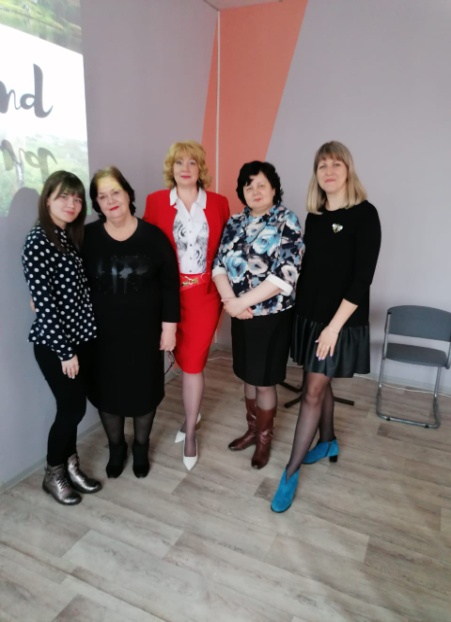          В нем приняли участие учащиеся разных классов школы. Сценарий сопровождался мультимедийным приложением. Комплексное воздействие звукового сопровождения и средств визуализации, способствовало повышению эмоциональной окраски восприятия, заставляло сопереживать происходящему, вызывая у детей чувства и эмоции, позволяющие лучше понять, прочувствовать и осмыслить события.         Прозвучали стихи и песни на английском языке. Учащиеся показали хорошее владение иностранным языком.        При подготовке к мероприятию так же были учтены возрастные и индивидуальные особенности учащихся. В основу построения данного мероприятия положен метод эмоционального погружения, наилучшим образом способствующий реализации главных задач обучения. Мероприятие прошло на высоком эмоциональном подъёме. Все поставленные задачи удалось реализовать.         В течение учебного года заседания ГПОУ проводились в различных формах: заседания ГПОУ, посвященные вопросам методики обучения иностранным языкам, а также теоретические и практические семинары.          Формы методической работы: индивидуальное консультирование учителей, практикумы, методические консультации, открытые уроки и внеурочные мероприятия, разработка методических рекомендаций по изучению отдельных тем курса, участие в вебинарах по вопросам организации и проведения ВсОШ по иностранным языкам, участие в вебинарах по вопросам организации и проведения ВПР по иностранным языкам в 7 классах, организация мониторинга подготовки обучающихся 7-х классов к выполнению ВПР по иностранным языкам.4. Работа с учащимися           Большое внимание в 2020-2021 году уделялось развитию познавательного интереса, интеллектуального роста школьников. Учащиеся общеобразовательных школ города регулярно принимают участие в следующих конкурсах и мероприятиях: «Олимпус», всеросcийский конкурс «Junior Jack», международный конкурс «Я Лингвист», «Британский бульдог», конкурс «Лисёнок», ежегодная научно-практическая конференция «Путь в науку», Skyeng (Международная онлайн-олимпиада по английскому языку для школьников 5-11 классов), а также на постоянной основе выполняют задания на образовательных платформах Учи.ру и ЯКласс.      В течение года учителями регулярно проводились дополнительные занятия с одарёнными детьми. Работа ведётся в следующих направлениях:1. Индивидуальные задания на уроках по изучаемой теме.2. Дополнительные занятия.3. Привлечение к участию в конкурсах.С декабря была организована и проводилась индивидуальная работа с одарёнными детьми в рамках подготовки к МЭ олимпиады. На муниципальном уровне Всероссийской олимпиады по иностранным языкам отдельные учащиеся показали достаточно хорошие знания по предметам. Учителя иностранных языков работали над созданием условий для выявления талантов и одарённых детей в школе, реализации и развития их интересов, возможностей, творческих и интеллектуальных способностей. Необходимо вести систематическую работу с одаренными детьми, т.к. среди победителей и призеров большую часть составляют учащиеся ТОГОАУ «Мичуринский лицей». 5. ВыводыВыводы:  Методическая тема ГПО соответствуют основным задачам, стоящим перед образованием.Тематика заседаний отражает основные проблемные вопросы, стоящие перед методическим объединением.Среди членов МО систематически проводится работа по повышению квалификации педагогов.Работа по проведению семинаров основывалась на глубоком анализе практических результатов, позволяющих делать серьезные методические обобщения.Педагоги работали и   работают над созданием системы обучения, удовлетворяющей потребностям каждого ученика в соответствии с его склонностями, интересами и возможностями.Проблемы и затруднения в работе: так как среди победителей и призеров ВсОШ школьников по иностранным языкам большую часть составляют учащиеся ТОГОАУ «Мичуринский лицей», необходимо вести более эффективную работу с одаренными детьми; в частности, с отдельными учащимися применять метод опережающего обучения. Возможно, недостаточно четко разработаны механизмы выявления ранней стадии одаренности, зачастую способности детей оцениваются по их исполнительности и успеваемости, не принимается во внимание уровень личностного развития школьников, их готовность к участию в олимпиадах или других внеклассных мероприятия.№ФИОГод рожденияОбразовательная организацияПедагогический стажСтаж работы в ОУОбразованиеПреподаваемые предметы (с указанием предметов по совмещению)Категория (с указанием даты последней аттестации)Курсы повышения квалификации,  год1Желтикова Светлана Витальевна27. 03. 1978МБОУ СОШ №118 лет10летМГПИ, 2000 г.Англ. яз.1 категория2019 г.Обеспечение качества образовательных достижений учащихся по иностранному языку в условиях реализации ФГОС", 20182Кусова Татьяна Сергеевна18.10.1981МБОУ СОШ №115 лет5 годаГОУВПО«ТГУ им.Г.Р. Державина», 2003Англ.яз и франц.яз.1 категория2018 г.Обеспечение качества образовательных достижений учащихся по иностранному языку в условиях реализации ФГОС", 20163Лукичева Юлия Александровна25.04.1978МБОУ СОШ №111 лет7,5 годаМГПИ г., 2000 г.Англ. яз.1 категория2016 г.Обеспечение качества образовательных достижений учащихся по иностранному языку в условиях реализации ФГОС", 20204Кротова Ольга Сергеевна03.10.1979МБОУ СОШ №110 лет 9 месяцев10 лет 9 месяцевКишиневский Государственный Педагогический Университет имени «Иона Крянгэ»в 2002Англ. яз.1 категория2019Обеспечение качества образовательных достижений учащихся по иностранному языку в условиях реализации ФГОС", 20185Назарова Людмила Сергеевна11.07.1956МБОУ СОШ №141 год27летТГПИ,1980Англ.яз.       _______Обеспечение качества образовательных достижений учащихся по иностранному языку в условиях реализации ФГОС", 20196Фролова Маргарита Сергеевна19.06.1960МБОУ СОШ №125 лет 10 месяцев25 лет.10 мес.МГПИ ,1996Англ.яз.1 категория2020Обеспечение качества образовательных достижений учащихся по иностранному языку в условиях реализации ФГОС", 20197Степанова Марина Васильевна14.12.1977МБОУ СОШ №111 лет10 летМГПИ, 2000 г.Англ. яз.СоответствиеОбеспечение качества образовательных достижений учащихся по иностранному языку в условиях реализации ФГОС", 20178Власова Людмила Николаевна02.04 1959МБОУ СОШ №139 лет10 летТГПИ,1981г.    Англ. яз.1 категория, 2019Обеспечение качества образовательных достижений учащихся по иностранному языку в условиях реализации ФГОС", 20179Попова Людмила Николаевна21.11.1985МБОУ СОШ №111 лет6 летМГПИ, 2008Англ. яз. и франц.яз.(декретный отпуск)Обеспечение качества образовательных достижений учащихся по иностранному языку в условиях реализации ФГОС", 2015 10МагомедоваМаргаритаАндреевна1984МБОУ СОШ №2 1г 9 месяцев1г 9 месяцевМГПИ, 2007 г.Английский язык--11Макогон Николай ВалерьевичМуниципальное автономное общеобразовательное учреждение «Средняя общеобразовательная школа №5 «НАУЧНО-ТЕХНОЛОГИЧЕСКИЙ ЦЕНТР ИМЕНИ И.В. МИЧУРИНА» г. Мичуринска ТамбовскойСовместитель из вуза, центр технологийАнглийский язык--12Заборовская Наталья Сергеевна1990Муниципальное автономное общеобразовательное учреждение «Средняя общеобразовательная школа №5 «НАУЧНО-ТЕХНОЛОГИЧЕСКИЙ ЦЕНТР ИМЕНИ И.В. МИЧУРИНА» г. Мичуринска Тамбовской областиМичуринский Государственный Педагогический институтАнглийский язык, русский язык (основные часы)1 категория«Развитие коммуникативных навыков в обучении английскому языку на начальном, среднем и старшем этапах обучения в условиях ФГОС» 201913Каргальцева Дарья Сергеевна1990Муниципальное автономное общеобразовательное учреждение «Средняя общеобразовательная школа №5 «НАУЧНО-ТЕХНОЛОГИЧЕСКИЙ ЦЕНТР ИМЕНИ И.В. МИЧУРИНА» г. Мичуринска Тамбовской области9 лет1 годМичуринский Государственный Педагогический институт, 2012Английский языкСоответствие 2019«Развитие коммуникативных навыков в обучении английскому языку на начальном, среднем и старшем этапах обучения в условиях ФГОС» 201914Свешникова Олеся Николаевна1988Муниципальное автономное общеобразовательное учреждение «Средняя общеобразовательная школа №5 «НАУЧНО-ТЕХНОЛОГИЧЕСКИЙ ЦЕНТР ИМЕНИ И.В. МИЧУРИНА» г. Мичуринска Тамбовской области10 лет2 годаМГПИ, 2011 гАнглийский языкСоответствие занимаемой должности« Обеспечение качества образовательных достижений учащихся по иностранному языку в условиях реализации ФГОС», 2018г15ПросецкаяМаринаГеннадьевна1990МБОУ СОШ № 7 г. Мичуринска6 лет 9 месяцев6 лет 9 месяцевЛГПУ 2014 г.Английский языкСоответствие занимаемой должности«Обеспечение качества образовательных достижений учащихся по иностранному языку в  условиях ФГОС» (в объеме 74 часов). Место проведения: ТОИПКРО. Дата окончания: 22.06.201816ЖандароваИринаГеннадьевна1979МБОУ СОШ №720 лет20 летМГПИ 2001 г.Английский языкСоответствие занимаемой должности,2019«Обеспечение качества образовательных достижений учащихся по иностранному языку в условиях  ФГОС», 2018 год17Колесникова Анастасия Вадимовна1993МБОУ СОШ №75 лет2 годаФГБОУ ВО Мичуринский ГАУ,2016 Магистратура,2019Английский язык-«Обеспечение качества образовательных достижений учащихся по иностранному языку в условиях  ФГОС», 2018 год18Константинова АленаСергеевна1992МБОУ СОШ №79 лет9 летМГПИ 2014гНачальные классы и английский язык.Соответствие занимаемой должности,2019«Обеспечение современного качества НОО в условиях реализации ФГОС», ТОИПКРО, 201819СтруковаНадежда Ивановна1981МБОУ СОШ№99 лет 7 летВысшее,2003Английский язык1 категорияМай,2016год« Обеспечение качества образовательных достижений учащихся по иностранному языку в условиях реализации ФГОС» (2018), «Современные технологии инклюзивного образования детей» (2019)20Сурнина Римма Васильевна1955МБОУ СОШ№941 год7 летВысшее,1977Английский язык1 категорияМай,2016годОбеспечение качества образовательных достижений учащихся по иностранному языку в условиях реализации ФГОС» (2019)21Никитина Анастасия Дмитриевна1996МБОУ СОШ№91г 8 месяцев1г 8 месяцевВысшее, 2018Английский язык--22АчкасоваЕлена Александровна1976МБОУ СОШ №1522 года22 годаТГУ им Державина,1998Английский языкСоответствие 2017«Обеспечение качества образовательных достижений учащихся по иностранному языку в условиях реализации ФГОС» 201723Биндарева Юлия Владимировна1979МБОУ СОШ №1518 лет11 летМичуринский Государственный Педагогический институт, 2002Английский языкI категория 2016«Особенности предметного содержания и методического обеспечения предмета «Иностранный язык» в условиях реализации ФГОС» 201924Евдокимова ЮлияЮрьевна(в декретном отпуске)1987МБОУ СОШ №1510 лет8 летМичуринский Государственный Педагогический институт, 2010Английский язык Соответствие 2021«Обеспечение качества образовательных достижений учащихся по иностранному языку в условиях реализации ФГОС» 201625Еловская Анастасия Анатольевна1990МБОУ СОШ№159 лет7 летМичуринский Государственный Педагогический институт, 2013     Английский языкСоответствие 2019«Обеспечение качества образовательных достижений учащихся по иностранному языку в условиях реализации ФГОС» 201626Енькова Элина Васильевна1973МБОУ СОШ №1526 лет25 летМичуринский Государственный Педагогический институт, 1995Английский языкСоответствие 2018«Особенности предметного содержания и методического обеспечения предмета «Иностранный язык» в условиях реализации ФГОС» 201927КаменскаяНаталья Александровна1975МБОУ СОШ №1513 лет6 летМичуринский Государственный Педагогический институт, 1996Английский языкСоответствие 2017«Обеспечение качества образовательных достижений учащихся по иностранному языку в условиях реализации ФГОС» 201728Кожанова Зоя Валерьевна1983МБОУ СОШ№1513 лет3 годаМичуринский Государственный Педагогический институт, 2007Английский языкСоответствие 2017«Обеспечение качества образовательных достижений учащихся по иностранному языку в условиях реализации ФГОС» 201729Лазуткина Анастасия Владимировна1989МБОУ СОШ №157 лет7 летМичуринский Государственный Педагогический институт, 2007Английский языкСоответствие 2018-30Полянская Надежда Анатольевна1974МБОУ СОШ №1520 лет12 летМичуринский Государственный Педагогический институт, 1996Английский языкI категория 2016«Обеспечение качества образовательных достижений учащихся по иностранному языку в условиях реализации ФГОС» 201731Транина Мария Николаевна1977МБОУ СОШ№1521 год21 годМичуринский Государственный Педагогический институт, 1999Английский языкI категория 2017«Обеспечение качества образовательных достижений учащихся по иностранному языку в условиях реализации ФГОС» 201632Чигир Людмила Аркадьевна1946МБОУ СОШ№1543 года28 летТуркменский государственный университет имени А.М. Горького, 1969Английский языкСоответствие 2020«Обеспечение качества образовательных достижений учащихся по иностранному языку в условиях реализации ФГОС» 201733Чудная Екатерина Анатольевна1964МБОУ СОШ№1534 года9летТГПИ, 1987Английский языкСоответствие 2020 «Особенности предметного содержания и методического обеспечения предмета «Иностранный язык» в условиях реализации ФГОС» 201934Шлёнов Дмитрий Александрович1988МБОУ СОШ№153 года3 годаМосковская международная академия, 2016Английский язык--35Ююкина Лариса Анатольевна1966МБОУ СОШ№531 год30 летТГПИ, 1989Английский и немецкий языкиСоответствие 2019«Обеспечение качества образовательных достижений учащихся по иностранному языку в условиях реализации ФГОС» 201736ЯсаковаОлеся Вячеславовна1980МБОУ СОШ№155 лет4 годаМичуринский Государственный Педагогический институт, 2002Английский язык-«Особенности предметного содержания и методического обеспечения предмета «Иностранный язык» в условиях реализации ФГОС» 201937Шишова Людмила Анатольевна1965МБОУ СОШ №18 имени Э.Д.Потапова32 года26 летТГПИ им. Державина, 1988Английский языкI категория, декабрь 20172019 год38Коротаева Ольга Васильевна1974МБОУ СОШ №18 имени Э.Д.Потапова25 лет9 летМГПИ, 1997Английский языкI категория, ноябрь 20152018 год39Жёлтикова Ольга Сергеевна1980МБОУ СОШ №18 имени Э.Д.Потапова21 год10 летМГПИ, 2002Английский языкI категория, ноябрь 20152018 год40Кочергина Анна Александровна (в декрете)1987МБОУ СОШ №18 имени Э.Д.Потапова9 лет9 летМГПИ,2009Английский языкI категория, май 20162018 год41Волков Александр Викторович1973МБОУ СОШ №18 имени Э.Д.Потапова18 лет7 летМГПИ,1995Английский языкI категория, май 20162016 год42Предтеченская Виктория Романовна1990МБОУ СОШ №18 имени Э.Д.Потапова1 год 9 месяцев9 месяцевМичуринский государственный педагогический институт (МГПИ), 2012Английский язык-Формирование компетенций учителей-предметников в области подготовки к ГИА, 2019Обеспечение качества образовательных достижений учащихся по иностранному языку в условиях реализации ФГОС", 202043Пищугина Людмила Викторовна1996МБОУ СОШ №18 имени Э.Д.Потапова3 года23годаТГУ имени Державина, заканчивает магистратуруАнглийский язык--44Парамзина Татьяна Аркадьевна1969МБОУ СОШ №18 имени Э.Д.Потапова31 год20 летТГПИ, 1991Английский язык и немецкий языкВысшая, 2016«Обеспечение качества образовательных достижений учащихся по иностранному языку в условиях реализации ФГОС» 201845ЕлшинаВера Викторовна1982МБОУ СОШ №18 имени Э.Д.Потапова7 лет2 годаВысшее, МГПИ 2012Английский языкСоответствие, 2019«Обеспечение качества образовательных достижений учащихся по иностранному языку в условиях реализации ФГОС» 201746Родькина Елена Николаевна1986МБОУ СОШ №18 имени Э.Д.Потапова13 лет12 летВысшее, МГПИ 2007Английский язык1 категория, 2016«Обеспечение качества образовательных достижений учащихся по иностранному языку в условиях реализации ФГОС» 201847Долгова Елена Владимировна1985МБОУ СОШ №1913 лет13 летВысшее, МГПИ 2007Английский язык1 категория, 21.12.2018ТОГОАУ ДПО «ИПКРО» «Обеспечение качества образовательных достижений учащихся по иностранному языку в условиях реализации ФГОС», 23.06.201748Бабайцева Наталия Викторовна1984МБОУ СОШ №195,5 лет5,5 летВысшее, МГПИ 2006Английский язык-----ООО Учебный центр «Профессионал» «Английский язык: лингвистика и межкультурные коммуникации», 201749Попова Олеся Юрьевна1981МБОУ СОШ №1916 лет15 летВысшее, ТГУ им. Державина,2005Английский язык1 категория, 2018ТОГОАУ ДПО «ИПКРО»«Особенности предметного содержания и методического обеспечения предмета «Иностранный язык» в условиях реализации ФГОС», 201950Казначеева Ольга Юрьевна1975МБОУ СОШ №1922 года5 летВысшее, МГПИ,1997Английский язык1 категория 2016 ТОГОАУ ДПО «ИПКРО»«Особенности предметного содержания и методического обеспечения предмета «Иностранный язык» в условиях реализации ФГОС», 201951Иванова Татьяна Евгеньевна1986МБОУ СОШ №198,2 года1,2 годаВысшее, АГПА, 2011Английский язык1 категория 2016______52Васильева Елена Александровна1991МБОУ «Гимназия»6 лет6 летВысшее, МГПИ, 2013.Английский языкСоответствие, 2021гОбеспечение качества образовательных достижений учащихся по иностранному языку в условиях ФГОС, 201853Денисенко Юлия Борисовна22.04.1989МБОУ «Гимназия»9 лет0,5 летМГПИ, 2012Англ. яз.1 категория, 2018Обеспечение качества образовательных достижений учащихся по иностранному языку в условиях реализации ФГОС", 202054ОсиповаНадеждаВалентиновна1992МБОУ «Гимназия»9 мес.9 мес.Высшее, МГПИ, 2014.Английский язык--55Гончарова Наталья Александровна1976Мичуринский ГАУ, МБОУ «Гимназия»23 годаСовместительВысшее, МГПИ, 1998Английский языкДоктор пед.наук, доцент. Соответствие, 2019гТОИПКРО, 201756Желтикова Елена Васильевна1975МБОУ «Гимназия»25 лет17 летВысшее, МГПИ, 1997Английский языкВысшая 22.12.2016Обеспечение качества образовательных достижений учащихся по иностранному языку в условиях реализации ФГОС, 201857Мосолова Ольга Олеговна1990МБОУ «Гимназия»8 лет8 летВысшее, МГПИАнглийский языкПервая24.04.2015Обеспечение качества образовательных достижений учащихся по иностранному языку в условиях ФГОС, 2017№ФИОГод рожденияОбразовательная организацияПедагогический стажСтаж работы в ОУОбразованиеПреподаваемые предметы (с указанием предметов по совмещению)Категория (с указанием даты последней аттестации)Курсы повышения квалификации,  год1Михина Людмила Владимировна1961МБОУ СОШ №237 лет27 летТГПИ, 1984Немецкий языкСоответствиеОбеспечение качества образовательных достижений учащихся по иностранному языку в условиях реализации ФГОС", 20202СаньковаЕленаСергеевна1963МБОУ СОШ №228 лет4 годаПедагогический институт иностранных языков им.Энгельса, 1991г.Немецкий язык, обществознаниеСоответствие занимаемой должности (март 2017 г.)Специфика преподавания немецкого языка с учетом требований ФГОС (апрель 2018 г.)3Смачнев Евгений Анатольевич1982Муниципальное автономное общеобразовательное учреждение «Средняя общеобразовательная школа №5 «НАУЧНО-ТЕХНОЛОГИЧЕСКИЙ ЦЕНТР ИМЕНИ И.В. МИЧУРИНА» г. Мичуринска Тамбовской области5 лет1 годМГПИ2005Немецкий язык-Соответствие 2020-4Ююкина Лариса Анатольевна1966Муниципальное автономное общеобразовательное учреждение «Средняя общеобразовательная школа №5 «НАУЧНО-ТЕХНОЛОГИЧЕСКИЙ ЦЕНТР ИМЕНИ И.В. МИЧУРИНА» г. Мичуринска Тамбовской области30 лет29 летТГПИ, 1989Английский и немецкий языкиСоответствие 2019«Обеспечение качества образовательных достижений учащихся по иностранному языку в условиях реализации ФГОС» 20175ГлейкинаЕленаОлеговна1984МБОУ СОШ №78,58,5МГПИфилологическийфакультет, 2007Немецкий язык1 категория26.07.2019«Обеспечение качества образовательных достижений учащихся по иностранному языку в условиях  ФГОС»,2018 год6Федюшкина Диана Александровна1989МБОУ СОШ №78 лет6 летТГУ им. Державина,2013Немецкий языкДекретный отпуск-7Ярославцева Галина Владимировна1954МБОУ СОШ №736 лет2 годаТГПИ, 1978Немецкий язык--8ЛошаковаАлие Саимовна1956МБОУ СОШ№1542 года42 годаТГПИнемецкий и английский языки 0220преподаватель немецкого и английского языков и звание учителя средней школы1978Немецкий языкСоответствие 2019«Обеспечение качества образовательных достижений учащихся по иностранному языку в условиях реализации ФГОС» 20179Парамзина Татьяна Аркадьевна1969МБОУ СОШ №18 имени Э.Д.Потапова31 год20 летТГПИ, 1991Английский язык и немецкий языкВысшая, 2016«Обеспечение качества образовательных достижений учащихся по иностранному языку в условиях реализации ФГОС» 201810ТатаринчикСветланаНиколаевна1956МБОУ «Гимназия»43 года20 летВГУ, 1978Немецкий язык--№ФИОГод рожденияОбразовательная организацияПедагогический стажСтаж работы в ОУОбразованиеПреподаваемые предметы (с указанием предметов по совмещению)Категория (с указанием даты последней аттестации)Курсы повышения квалификации,  год1Кусова Татьяна Сергеевна18.10.1981МБОУ СОШ №115 лет5 летГОУВПО«ТГУ им.Г.Р. Державина», 2003Англ.яз и франц.яз.1 категория2018 г.Обеспечение качества образовательных достижений учащихся по иностранному языку в условиях реализации ФГОС", 20162Попова Людмила Николаевна21.11.1985МБОУ СОШ №111 лет6 летМГПИ, 2008Англ. яз. и франц.яз.СоответствиеОбеспечение качества образовательных достижений учащихся по иностранному языку в условиях реализации ФГОС", 2015 3Полякова Любовь Сергеевна24.11.1993МБОУ СОШ №14,5 года4,5 годаВГУ, 2015МичГАУ, 2018Франц. яз.___________________4Спицына Наталья Евгеньевна19.02.1970МБОУ СОШ №129 лет8 летТГПИ, 1992Франц.яз.___________Обеспечение качества образовательных достижений учащихся по иностранному языку в условиях реализации ФГОС", 20195Недобежкина Марина Ивановна-учитель-совместитель1960Муниципальное автономное общеобразовательное учреждение «Средняя общеобразовательная школа №5 «НАУЧНО-ТЕХНОЛОГИЧЕСКИЙ ЦЕНТР ИМЕНИ И.В. МИЧУРИНА» г. Мичуринска Тамбовской области36 лет2 годаВысшее,1984Французский языксоответствие« Обеспечение качества образовательных достижений учащихся по иностранному языку в условиях реализации ФГОС» (2018), «Современные технологии инклюзивного образования детей» (2019)7Дорохова Наталья Борисовна1971МБОУ «Гимназия»27 лет9 летВысшее, МГПИФранцузский язык, музыкаПервая, 2015Обеспечение качества образовательных достижений учащихся по иностранному языку в условиях реализации ФГОС, 2018№Тема выступленияВыступающий (ФИО, ОУ)1«Цифровая трансформация образовательной среды в условиях противостояния кризису Covid».Желтикова Е.В., МБОУ «Гимназия»2«Активизация познавательных интересов учащихся при обучении иностранному языку посредством применения проектной и исследовательской деятельности».Казначеева О.Ю., МБОУ СОШ №193«Развитие речевой деятельности учащихся с использованием лексических игр на уроках иностранного языка».Просецкая М.Г., МБОУ СОШ №74«Применение компьютерных технологий и электронных продуктов на начальном этапе обучения иностранному языку».Власова Л.Н., МБОУ СОШ №15«Использование Интернет-ресурсов для повышения эффективности обучения иностранному языку в школе».Попова Л.Н., МБОУ СОШ №16«Использование образовательных платформ в целях увеличения эффективности процесса обучения иностранному языку».Мосолова О.О., МБОУ «Гимназия»